The Nation’s Leading Supporter of Biomedical Research on Disorders of the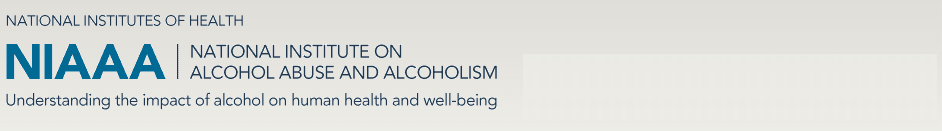 Brain and Nervous SystemNIH Research Training Opportunities(www.training.nih.gov)Division of Intramural Clinical and Biological Research (NIAAA)(http://www.niaaa.nih.gov/research/division-intramural-clinical-and-biological-research)y.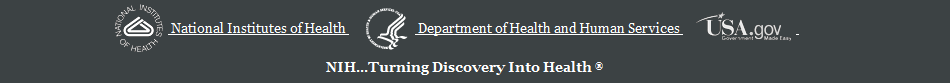 Summer Internship Program(https://www.training.nih.gov/programs/sip) Summer programs at the National Institutes of Health (NIH) provide an opportunity to spend a summer working at the NIH side-by-side with some of the leading scientists in the world, in an environment devoted exclusively to biomedical research.  The application for the summer program is open mid-November through March 1Undergraduate Scholarship Program(https://www.training.nih.gov/programs/ugsp)The National Institutes of Health (NIH) Undergraduate Scholarship Program (UGSP) offers competitive scholarships to students from disadvantaged backgrounds who are committed to careers in biomedical, behavioral, and social science health-related research. The program offers:Scholarship supportPaid research training at the NIH during the summerPaid employment and training at the NIH after graduationResearch Supplements to Promote Diversity in Health-Related Research (PA-12-149)(http://grants.nih.gov/grants/guide/pa-files/PA-12-149.html)Funding is provided to existing NIH research grants to support an underrepresented minority, disabled or disadvantaged student or investigator, who wants to pursue a career in the biomedical or behavioral research sciences. The program supports individuals at the high school, undergraduate, predoctoral (graduate), postdoctoral and investigator levels.  For information related to the NIAAA Diversity Supplement requirements please visit our website:  http://www.niaaa.nih.gov/grant-funding/funding-opportunities/diversity-supplements.  Postbaccalaureate Intramural Research Training Award (Postbac IRTA)(https://www.training.nih.gov/programs/postbac_irta)The NIH Postbac IRTA program (CRTA, Cancer Research Training Award, in the National Cancer Institute) provides recent college graduates who are planning to apply to graduate or professional (medical/dental/pharmacy) school an opportunity to spend one or two years performing full-time research at the NIH. Postbac IRTAs/CRTAs work side-by-side with some of the leading scientists in the world, in an environment devoted exclusively to biomedical research.NIH Academy (https://www.training.nih.gov/new_nih_academy_home)The NIH Academy offers recent graduates the opportunity to learn about health disparities, enhance their knowledge of gaps in health outcomes, and investigate what is being done to address health disparity issues. Postbaccalaureates can choose between two different NIH Academy Programs 1) The NIH Academy Certificate Program 2) The NIH Academy Fellows Program.  Please click on the links to learn more about the Academy curriculum.Research Supplements to Promote Diversity in Health-Related Research (PA-12-149)(http://grants.nih.gov/grants/guide/pa-files/PA-12-149.html)Funding is provided to existing NIH research grants to support an underrepresented minority, disabled or disadvantaged student or investigator, who wants to pursue a career in the biomedical or behavioral research sciences. The program supports individuals at the high school, undergraduate, predoctoral (graduate), postdoctoral and investigator levels.  For information related to the NIAAA Diversity Supplement requirements please visit our website:  http://www.niaaa.nih.gov/grant-funding/funding-opportunities/diversity-supplements.  Graduate Partnership Program (https://www.training.nih.gov/programs/gpp)For graduate students in doctoral programs, The NIH Graduate Partnerships Program (GPP) allows participants to take advantage of the best of two worlds - the academic environment of a university and the breadth and depth of research at the NIH.  The goal is to create a different kind of graduate experience, one that focuses on training the next generation of scientific leaders by emphasizing communication and collaboration skills, integration of information, and interdisciplinary investigation. Research Supplements to Promote Diversity in Health-Related Research (PA-12-149)(http://grants.nih.gov/grants/guide/pa-files/PA-12-149.html)Funding is provided to existing NIH research grants to support an underrepresented minority, disabled or disadvantaged student or investigator, who wants to pursue a career in the biomedical or behavioral research sciences. The program supports individuals at the high school, undergraduate, predoctoral (graduate), postdoctoral and investigator levels.  For information related to the NIAAA Diversity Supplement requirements please visit our website:  http://www.niaaa.nih.gov/grant-funding/funding-opportunities/diversity-supplements.  Summer Internship Program(https://www.training.nih.gov/programs/sip) Summer programs at the National Institutes of Health (NIH) provide an opportunity to spend a summer working at the NIH side-by-side with some of the leading scientists in the world, in an environment devoted exclusively to biomedical research.  The application for the summer program is open mid-November through March 1.Clinical Research Training Program (http://www.cc.nih.gov/training/crtp/crtp.html)A 12-month enrichment program designed for highly qualified, research-oriented medical or dental students interested in learning about the principles and practice of clinical and translational investigation. Participants learn about clinical research design, data analysis, bioethics, how to critically review the medical literature, and other topics; the bulk of their time at NIH is spent conducting mentored clinical or translational research in an area that matches their academic interests and career goals.Health Disparities Research Loan Repayment Program(http://www.lrp.nih.gov/about_the_programs/health_disparities.aspx)The purpose of the Health Disparities Research LRP is to recruit and retain highly qualified health professionals to research careers that focus on minority health or other health disparity issues. Funding for this LRP is provided through the NIH's National Institute on Minority Health and Health Disparities (NIMHD).Research Supplements to Promote Diversity in Health-Related Research (PA-12-149)(http://grants.nih.gov/grants/guide/pa-files/PA-12-149.html)Funding is provided to existing NIH research grants to support an underrepresented minority, disabled or disadvantaged student or investigator, who wants to pursue a career in the biomedical or behavioral research sciences. The program supports individuals at the high school, undergraduate, predoctoral (graduate), postdoctoral and investigator levels.  For information related to the NIAAA Diversity Supplement requirements please visit our website:  http://www.niaaa.nih.gov/grant-funding/funding-opportunities/diversity-supplements.  Postdoctoral Fellowships(https://www.training.nih.gov/trainees/postdocs) Postdocs at the NIH include:Postdoc Intramural Research Training Award (IRTA) recipients (CRTAs or Cancer Research Training Award recipients in the National Cancer Institute),Visiting Fellows,Clinical Fellows,Research Fellows, andPostdocs in several other small training programs housed at the NIH.